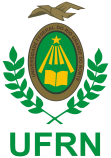 UNIVERSIDADE FEDERAL DO RIO GRANDE DO NORTECENTRO DE CIÊNCIAS SOCIAIS APLICADASDEPARTAMENTO DE CIÊNCIA DA INFORMAÇÃO CURSO DE ESPECIALIZAÇÃO EM GESTÃO DOCUMENTALCRONOGRAMA AULAS 2018-2019DISCIPLINASCARGA HORÁRIAINÍCIOTÉRMINOPROFESSOR1- Introdução à Arquivologia32 h13/08/201831/08/2018Dra. Gabrielle Francinne Tanus/ UFRN2- Produção, Organização e Fluxo Documental32 h10/09/201826/09/2018Esp. Emerson Carlos da Silva TRT/RN3-Tratamento Temático da Informação em Documentos Arquivísticos32 h 08/10/201824/10/2018Dra. Mônica Marques Carvalho Gallotti DECIN/UFRN4- Comportamento Informacional32 h05/11/201821/11/2018Dra. Luciana Moreira de Carvalho DECIN/ UFRN5- Arquivos, Memória e Patrimônio32 h26/11/201812/12/2018Dra. Margarida Maria Dias de Oliveira Depto. História/ UFRN6- Gestão Eletrônica de Documentos e Segurança da Informação32 h18/02/201927/02/2019Josué Vítor de Medeiros Depto. Administração/UFRN7- Preservação da Informação Documental32 h11/03/201927/03/2019Ms. Francisco de Assis Galdino Araújo DECIN/UFRN8- Arquivos, Legislação e Ética32 h08/04/201924/04/2019Dr. Pedro Alves Barbosa Neto DECIN/UFRN9- Encontrabilidade da Informação Arquivística 	32 h06/05/201922/05/2019Dr. Fernando Luiz Vechiato DECIN/UFRN10- Auditoria da Informação32 h03/06/201919/06/2019Dra. Andréa Vasconcelos Carvalho DECIN/UFRN11-  Metodologia do Trabalho Científico32 h29/07/201914/08/2019Msc. Antônia de Freitas Neta DECIN/UFRNElaboração Trabalho de Conclusão de Curso15/08/201914/10/2019Todos os docentesDefesas do Trabalho de Conclusão de Curso15/10/201914/11/2019Todos os docentes